Методические рекомендации в помощь родителям  и воспитателям детей дошкольного возрастаПОДВИЖНЫЕ ИГРЫ ДЛЯ ДЕТЕЙ ДОШКОЛЬНОГО ВОЗРАСТА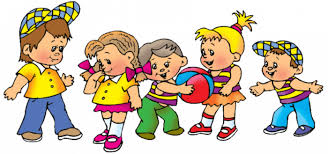 Составила воспитатель Ладонова Л.Н.КОТ И МЫШИ (II младшая группа)Описание: Дети – «мыши» сидят в норках (на стульях вдоль стены). В одном из углов площадки сидит «кошка» - воспитатель. Кошка засыпает, и мыши разбегаются по залу. Кошка просыпается, мяукает, начинает ловить мышей, которые бегут в норки и занимают свои места. Когда все мыши вернуться в норки, кошка еще раз проходит по залу, затем возвращается на свое место и засыпает.Правила: Воспитатель следит за тем, чтобы все дети выбегали из норок.Воспитатель может использовать в игре – кошку – игрушку.Варианты: Мышки перепрыгивают через ручеек, преодолевают препятствия, идут по мостику. Художественное слово: Котик мышек не нашел и поспать к себе пошел,                                            Только котик засыпает, все мышата выбегают!ПТИЧКИ И КОШКА  (II младшая группа)Описание: На земле чертится круг (диаметр – .) или кладется шнур, концы которого связаны. Воспитатель выбирает одного играющего, который становится в центре круга. Это – кошка. Остальные дети – птички, находятся за кругом. Кошка спит. Птички влетают за зернышками в круг. Кошка просыпается, видит птичек и ловит их. Все птички спешат вылететь из круга, тот, кого коснулась кошка в то время, когда он находился в кругу, считается пойманным, идет на середину круга. Когда кошка поймает 2-3 птичек, воспитатель выбирает новую кошку. Пойманные ранее птички присоединяются к играющим.Правила: Кошка ловит птичек только в кругу.Кошка может только касаться птичек, но не хватать их.Варианты: Птички влетают на гимнастическую стенку; вводится вторая кошка, кошка подлезает под воротики, дугу.НАСЕДКА И ЦЫПЛЯТА  (II младшая группа)Описание: Дети изображают цыплят, а воспитатель – наседку. На одной стороне площадки огорожено место – дом, где находятся цыплята с наседкой (натягивается веревка между стойками на высоте . от пола). Сбоку, в стороне, помещается «большая птица». Наседка подлезает под веревку и отправляется на поиски корма. Она зовет цыплят – «ко-ко-ко». По сигналу все цыплята подлезают под веревку, бегут к наседке и вместе с ней гуляют пол площадке. Воспитатель говорит – «большая птица», все цыплята бегут домой.Правила: По зову наседки все цыплята выбегают из дома, подлезая под веревку.По сигналу «большая птица» цыплята должны возвращаться домойВарианты: Цыплята взбираются на насест – скамейку, натягиваются 2 шнура на расстоянии друг от друга, роль наседки поручается самим детям.ПОЙМАЙ КОМАРА  (II младшая группа)Описание: Играющие становятся по кругу, на расстоянии вытянутых рук, лицом к центру. Воспитатель находится в середине круга. Он держит в руках прут длиной – 1-  с привязанным на шнуре картонным комаром. Длина шнура – . Воспитатель обводит прутом, «кружит комара», немного выше головы играющих. Когда комар летит над головой, ребенок подпрыгивает, стараясь его поймать. Тот, кто схватит комара, говорит «Я поймал!». Затем воспитатель снова обводит прутом круг. Правила: Ловить комара можно только обеими руками и подпрыгивая на двух ногах.Ловить комара нужно не сходя с места.Варианты: Можно бежать впереди, держа в руках прут с комариком, дети бегут его догонять.ПО РОВНЕНЬКОЙ ДОРОЖКЕ (II младшая группа)Описание: Дети сидят на стульях, воспитатель предлагает им пойти гулять. Они встают с места, свободно группируются или строятся в колонну. Воспитатель говорит «по ровненькой дорожке, шагают наши ножки, раз-два, раз-два, по камушкам, по камушкам, в яму - бух». При словах «По ровненькой дорожке..» дети идут шагом. «По камешкам» прыгают на двух ногах слегка продвигаясь вперед. «В яму бух» - присаживаются на корточки. Вылезли из ямы – дети поднимаются. После 2-3 повторов воспитатель произносит «по ровненькой дорожке устали наши ножки, вот наш дом – там мы живем».Правила: Движения должны соответствовать тексту.Вставать с корточек после слов «Вылезли из ямы».Убегать домой только после слов «там мы живем».Варианты: Пройти по скамейкам, поставленным вдоль стены. Спрыгивание в глубину на мягкую дорожку.ЗАЙКА   (II младшая группа)Описание: На одной стороне площадки отмечаются места зайцев. Каждый становится на свое место. По сигналу  «Бегите в круг!» все дети собираются в круг, а один из зайцев, которого назначает воспитатель, становится в середину. Дети с воспитателем произносят стихи и выполняют движения под текст: Зайка беленький сидит и ушами шевелит, - дети стоят в кругу,Вот так, вот так он ушами шевелит! – шевелят кистями рук, подняв их к голове. Зайке холодно сидеть, надо лапочки погреть, Хлоп-хлоп, хлоп-хлоп, надо лапочки погреть – хлопают в ладоши.Зайке холодно стоять, надо зайке поскакатьСкок-скок, скок-скок, надо зайке поскакать – прыгают на 2 ногах на месте.Кто-то зайку испугал, зайка прыг и ускакал! – воспитатель хлопает в ладоши, дети разбегаются по своим домам.Правила: Дети убегают только после слов « И ускакал!», а собираются в круг после слов «Бегите в круг!»ПУЗЫРЬ  (II младшая группа)Описание: Дети стоят вплотную по кругу, взявшись за руки. Вместе с воспитателем они говорят: «Раздувайся пузырь! Раздувайся большой! Оставайся такой, да не лопайся». Произнося стихи, дети постепенно расширяют круг. Когда воспитатель скажет – «Пузырь лопнул», все дети опускают руки, и хором говорят «Хлоп!» и присаживаются на корточки. Воспитатель предлагает надуть новый пузырь: дети встают, снова образуют маленький круг, игра возобновляется.Правила: Говорить хором «Хлоп!» и приседать на корточки только после слов «Пузырь лопнул».Варианты: Выполнять маховые движения руками, сначала шарик маленький, затем большой – широкие взмахи руками. После слов «Да не лопайся!» воспитатель говорит «Полетели пузыри!», дети разбегаются кто куда хочет.БЕГИТЕ К ФЛАЖКУ  (II младшая группа)Задачи: Развивать у детей внимание, умение различать цвета. Учить действовать по зрительному сигналу. Упражнять в беге и ходьбе.Описание: Дети получают флажки двух цветов – одни красные, другие синие. Воспитатель встает на одной стороне площадки и держит в одной руке синий, в другой красный флажок. Дети с синими флажками группируются около синего, с красными – около красного. Затем воспитатель предлагает детям погулять. Дети ходят и бегают по площадке. Воспитатель переходит на другую сторону и говорит: «Раз, два, три – сюда скорей беги!». Он протягивает руки в стороны, дети бегут к воспитателю и группируются около флажка соответствующего цвета. Когда все дети соберутся, он предлагает помахать флажками.Правила: Расходиться по площадке можно только по слову воспитателя «Идите гулять!».Собираться около воспитателя можно только после слов «Раз, два, три – сюда скорей беги!».СОЛНЫШКО И ДОЖДИК   (II младшая группа)Описание: Дети сидят на стульях вдоль комнаты, это их «дом». Воспитатель смотрит в окно и говорит «Какая хорошая погода, идите гулять!». Дети встают и идут в любом направлении. «Дождь пошел, бегите домой!» - говорит воспитатель. Дети бегут к стульям и занимают свои места. Воспитатель приговаривает «Кап – кап – кап!». Постепенно дождь утихает и воспитатель говорит «Идите гулять. Дождь перестал!».Правила: Дети уходят из дома по сигналу «Идите гулять!».Бегут домой на сигнал «дождь пошел!».Варианты: Дети вначале занимают любой стул, затем только свой. Вместо домика устроить переносной навес – прятаться от дождя. Во время прогулки могут собирать «грибы и ягоды». Ходьбу можно заменить пляской.ПОЕЗД   (II младшая группа)Описание: Дети строятся в колонну по одной стороне площадки. Первый – паровоз, остальные вагоны. Воспитатель дает гудок, дети начинают двигаться вперед (без сцепления). Вначале медленно, затем – быстрее, постепенно переходя на бег, произносят «Чу – чу – чу!». «Поезд подъезжает к станции» - говорит воспитатель. Дети постепенно замедляют темп и останавливаются. Воспитатель вновь дает гудок, движения поезда возобновляется. Правила: Двигаться можно только после гудка, т.е. по сигналу воспитателя.Варианты: Ввести остановку. Дети выбегают на полянку. Собирают «грибы и ягоды», танцуют.ВОРОБУШКИ И КОТ  (II младшая группа)Описание: Дети вдоль стен: на скамейках, на больших кубах или в обручах. Это воробушки на крыше или в гнездышках. Поодаль сидит кошка – воспитатель. «Воробушки полетели!» - говорит воспитатель. Воробушки спрыгивают с крыши, расправив крылья – руки в стороны. Бегают в рассыпную по всей комнате. «Кошка спит». Просыпается, произносит «мяу – мяу!», бежит догонять воробушков, которые прячутся, заняв свои места.  Пойманных воробушков кошка отводит к себе в дом. Правила: Воробушки спрыгивают по сигналу воспитателя «Воробушки, полетели!».Воробушки возвращаются на места. Когда кошка произносит «Мяу!».Варианты: Ввести второго кота. Воробушки клюют зернышки.ДОГОНИТЕ МЕНЯ   (II младшая группа)Описание: Дети сидят на стульях на одной стороне площадки. «Догоните меня!» - предлагает воспитатель и бежит к противоположной стороне площадки. Дети бегут за воспитателем, стараясь его поймать. Затем воспитатель говорит «догоните меня!», и бежит в противоположную сторону. Дети снова его догоняют. После двух раз дети садятся на стулья и отдыхают, затем продолжают игру.Правила: Бежать за воспитателем только после сигнала «Догоните меня!».Варианты: Внести мягкую игрушку и догонять ее. Убегать от игрушки.ПТИЧКИ И ПТЕНЧИКИ   (II младшая группа)Описание: Дети делятся на 3-4 группы по 5-6 человек, каждая группа имеет свой домик – гнездо. Дети изображают птенчиков. У каждой группы есть птичка – мать. По слову воспитателя «Полетели!» - птенчики вылетают из гнезда. Летают около дома, помахивая руками – крыльями. Птички – матери улетают подальше, за кормом. По слову воспитателя «Домой!» - птички – матери возвращаются и зовут птенчиков домой. В гнезде птенчики усаживаются в кружок и птичка – мать кормит их воображаемыми червячками.Правила: Птички и птенчики вылетают по слову воспитателя «Полетели!».Птенчики возвращаются домой по зову птички – матери.Птички – матери возвращаются домой по слову воспитателя «Домой!».Варианты: Предложить птичкам взлетать на возвышенность. У каждой птички свой цвет домика – гнезда. Можно менять домики местами.ТРОЛЛЕЙБУС   (II младшая группа)Описание: Дети стоят вдоль стены в колонне парами, держа друг друга за руки, свободными руками держатся за шнур, концы которого связаны. Воспитатель в одном из углов комнаты, в руке три цветных флажка (красный, желтый, зеленый). Поднимает зеленый флажок – дети бегут (троллейбус двигается). Добежав до воспитателя – дети смотрят, не сменился ли цвет флажка. Если зеленый – движение продолжается, желтый или красный – дети останавливаются и ждут, когда появится зеленый.Правила: Бежать можно только на зеленый флажок.При появлении желтого или красного колонна останавливается.Варианты: Устроить остановку, на которой дети сидят и ждут прибытия троллейбуса. Когда троллейбус подъезжает к остановке, то замедляет ход, одни пассажиры выходят, другие заходят.ЛИСА В КУРЯТНИКЕ (средняя группа)Описание: На одной стороне площадки отчерчивается курятник. В курятнике на насесте (на скамейках) располагаются куры, дети стоят на скамейках. На другой стороне площадки находится нора лисы. Все остальное место – двор. Один из играющих назначается лисой, остальные куры – они ходят и бегают по двору, клюют зерна, хлопают крыльями. По сигналу «Лиса» куры убегают в курятник, взбираются на насест, а лиса старается утащить курицу, не успевшую взобраться на насест. Отводит ее в свою нору. Куры спрыгивают с насеста и игра возобновляется. Правила: Лиса может ловить кур, а куры могут взбираться на насест только по сигналу воспитателя «Лиса!».Варианты: Увеличить число ловишек – 2 лисы. Курам взбираться на гимнастическую стенку.ЗАЙЦЫ И ВОЛК   (средняя группа)Описание: Одного из играющих назначают волком, остальные изображают зайцев. На одной стороне площадки зайцы отмечают себе места шишками, камушками, из которых выкладывают кружочки или квадраты. Вначале игры зайцы стоят на своих местах. Волк находится на противоположном конце площадки – в овраге. Воспитатель говорит: «Зайки скачут, скок – скок – скок, на зеленый на лужок. Травку щиплют, слушают, не идет ли волк». Зайцы выпрыгивают из кружков и разбегаются по площадке. Прыгают на 2 ногах, присаживаются, щиплют траву и оглядываются в поисках волка. Воспитатель произносит слово «Волк», волк выходит из оврага и бежит за зайцами, стараясь их поймать, коснуться. Зайцы убегают каждый на свое место, где волк их уже не может настигнуть. Пойманных зайцев волк отводит себе в овраг. После того, как волк поймает 2-3 зайцев, выбирается другой волк. Правила: Зайцы выбегают при словах – зайцы скачут. Возвращаться на места можно лишь после слова «Волк!».У МЕДВЕДЯ ВО БОРУ   (средняя группа)Описание: На одной стороне площадки проводится черта – это опушка леса. За чертой, на расстоянии 2-3 шагов очерчивается место для медведя. На противоположной стороне дом детей. Воспитатель назначает медведя, остальные дети – у себя дома. Воспитатель говорит: «Идите гулять!». Дети направляются к опушке леса, собирая ягоды, грибы, имитируя движения и хором говорят: «У медведя во бору, грибы ягоды беру. А медведь сидит и на нас рычит».  Медведь в это время сидит на своем месте. Когда играющие произносят «Рычит!» медведь встает, дети бегут домой. Медведь старается их поймать – коснуться. Пойманного медведь отводит к себе. После 2-3 пойманных выбирается новый медведь.Правила: Медведь имеет право вставать и ловить, а играющие – убегать домой только после слова «рычит!».Медведь не может ловить детей за линией дома.Варианты: Ввести 2 медведей. Поставить на пути преграды.ПТИЧКИ И КОШКА   (средняя группа)Задачи: Развивать у детей решительность, упражнять в беге с увертыванием.Описание: На земле чертится круг или кладется шнур со связанными концами. Воспитатель выбирает ловишку который становится в центре круга. Это кошка. Остальные – птички, находятся за кругом. Кошка спит, птички влетают за зернышками в круг. Кошка просыпается, видит птичек и ловит их. Все птички вылетают из круга. Тот, кого коснулась кошка, считается пойманным и идет на середину круга.  Когда поймают 2-3 птичек – выбирается новая кошка. Правила: Кошка ловит птичек только в кругу.Кошка может касаться птичек, но не хватать их.Варианты: Если кошка долго не может никого поймать, добавить еще одну кошку.ЧЕРЕЗ РУЧЕЕК   (средняя группа)Описание: Все играющее сидят на стульях, в 6 шагах от них кладутся 2 шнура, расстояние между ними  – это ручеек. Дети должны по камушкам – дощечкам перебраться на другой берег не замочив ног. Дощечки положены с таким расчетом, чтобы дети могли прыгнуть обеими ногами с одного камушка на другой. По слову «Пошли!» 5 детей перебирается через ручеек. Тот, кто оступился, отходит в сторону – «сушить обувь». Все дети должны перейти через ручей.  Правила: Проигравшим считается тот, кто вступил ногой в ручеек. Перебираться можно только по сигналу.Варианты: Увеличить расстояние между шнурами, обходить предметы, перебираясь на другой берег. Прыгать на одной ноге.КОШКА И МЫШКА   (средняя группа)Описание: Все играющие, кроме 2, становятся в круг, на расстоянии вытянутых рук, и берутся за руки. В одном месте круг не замыкается. Этот проход – называется воротами. Двое играющих, находятся за кругом, изображают мышку и кошку. Мышка бегает вне круга и в кругу, кошка – за ней, стараясь поймать ее. Мышка может вбегать в круг через ворота и подлезать под руки стоящих в кругу. Кошка – только в ворота. Дети идут по кругу и говорят: «Ходит Васька серенький, хвост пушистый – беленький. Ходит Васька – кот. Сядет, умывается, лапкой вытирается, песенки поет. Дом неслышно обойдет, притаится Васька – кот. Серых мышек ждет». После слов кошка начинает ловить мышку. Правила: Стоящие в кругу не должны пропускать кошку под сцепленные руки. Кошка может ловить мышку за кругом и в кругу. Кошка может ловить, а мышка убегать после слова «ждет».Варианты: Устроить дополнительные ворота, ввести 2 мышек, увеличить количество кошек.КРОЛИКИ   (средняя группа)Описание: На одной стороне площадки отчерчиваются круги – клетки кроликов. Перед ними ставятся стульчики, к ним вертикально привязываются обручи или протягивается шнур. На противоположной стороне ставится стул – дом сторожа. Между домом и клетками кроликов – луг. Воспитатель делит детей на маленькие группы по 3-4 человека. Каждая группа становится в очерченный круг. «Кролики сидят в клетках!» - говорит воспитатель. Дети присаживаются на корточки – это кролики в клетках. Воспитатель поочередно подходит к клеткам и выпускает кроликов на травку. Кролики пролезают в обруч и начинают бегать и прыгать. Воспитатель говорит «Бегите в клетки!». Кролики бегут домой и возвращаются в свою клетку, пролезая снова в обруч. Затем сторож снова их выпускает. Правила: Кролики не выбегают, пока сторож не откроет клеток.Кролики возвращаются после сигнала воспитателя «Скорей в клетки!».Варианты: В каждую клетку поставить скамеечку или стульчик по числу кроликов.ХИТРАЯ ЛИСА  (старшая группа)Описание: Играющие стоят по кругу на расстоянии одного шага друг от друга. Вне круга отчерчивается дом лисы. Воспитатель предлагает играющим закрыть глаза, обходит круг за спинами детей и говорит «Я иду искать в лесе хитрую и рыжую лису!», дотрагивается до одного из играющих, который становится хитрой лисой. Затем воспитатель предлагает играющим открыть глаза и внимательно посмотреть, кто из них хитрая лиса, не  выдаст ли она себя чем-нибудь. Играющие 3 раза спрашивают хором, вначале тихо, а затеем громче «Хитрая лиса, где ты?». При этом все смотрят друг на друга. Хитрая лиса быстро выходит на середину круга, поднимает руку вверх, говорит «Я здесь». Все играющие разбегаются по площадке, а лиса их ловит. Пойманного лиса отводит домой в нору. Правила: Лиса начинает ловить детей только после того, как играющие в 3 раз хором спросят и лиса скажет «Я здесь!»Если лиса выдала себя раньше, воспитатель назначает новую лису. Играющий, выбежавший за границу площадки, считается пойманным.МЫШЕЛОВКА  (старшая группа)Описание: Играющие делятся на 2 неравные группы. Меньшая, образует круг – мышеловку. Остальные – мыши, они находятся вне круга. Играющие, изображающие мышеловку берутся за руки и начинают ходить по кругу, приговаривая «Ах как мыши надоели, все погрызли, все поели. Берегитесь же плутовки, доберемся мы до вас, вот поставим мышеловку – переловим всех сейчас». Дети останавливаются и поднимают сцепленные руки вверх образуя ворота. Мыши вбегают в мышеловку и выбегают из нее, по слову воспитателя «Хлоп» дети, стоящие по кругу, опускают руки и приседают – мышеловка захлопнулась.  Играющие, не успевшие выбежать из круга, считаются пойманными. Пойманные мыши переходят в круг и увеличивают размер мышеловки. Когда большая часть мышей поймана, дети меняются ролями. Правила: Лиса может ловить кур, а куры могут взбираться на насест только по сигналу воспитателя «Лиса!».Варианты: Увеличить число ловишек – 2 лисы. Курам взбираться на гимнастическую стенку.